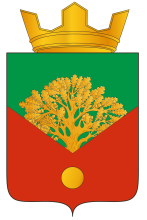 АДМИНИСТРАЦИЯ  КАРМАНОВСКОГО СЕЛЬСКОГО ПОСЕЛЕНИЯ ГАГАРИНСКОГО РАЙОНА СМОЛЕНСКОЙ ОБЛАСТИПОСТАНОВЛЕНИЕот «30» ноября 2021 года                                                                       №154Об утверждении плана-графика переходана предоставление муниципальных услугв электронной форме, предоставляемых Администрацией Кармановского сельского поселения Гагаринского района Смоленской областиВо исполнение Федерального закона от 27.07.2010г. № 210-ФЗ «Об организации предоставления государственных и муниципальных услуг», распоряжением Правительства Российской Федерации от 17.12.2009г. № 1993-р «Об утверждении сводного перечня первоочередных государственных и муниципальной услуг, предоставляемых в электронном виде», Администрация Кармановского сельского  поселения Гагаринского района Смоленской области ПОСТАНОВЛЯЕТ:1.Утвердить прилагаемый план-график перехода на предоставление муниципальных услуг в электронной форме, предоставляемых Администрацией Кармановского сельского поселения Гагаринского района Смоленской области (приложение).2. Разместить  план-график   перехода   на   предоставление   услуг   в  электронном  виде на сайте Администрации Кармановского сельского  поселения Гагаринского района Смоленской области в сети Интернет для доступа заявителей.3. Настоящее постановление обнародовать в установленном порядке.4. Контроль за выполнением настоящего постановления оставляю за собой. Глава муниципального образованияКармановского сельского поселенияГагаринского района Смоленской области                           В.А. Васильева Приложение     к постановлению Администрации Кармановского сельского  поселения Гагаринского района Смоленской области от 23.12.2021 № 154 ПЛАН-ГРАФИК ПЕРЕХОДА НА ПРЕДОСТАВЛЕНИЕ МУНИЦИПАЛЬНЫХ УСЛУГ В ЭЛЕКТРОННОЙ ФОРМЕ, ПРЕДОСТАВЛЯЕМЫХ АДМИНИСТРАЦИЕЙ КАРМАНОВСКОГО СЕЛЬСКОГО  ПОСЕЛЕНИЯ ГАГАРИНСКОГО РАЙОНА СМОЛЕНСКОЙ ОБЛАСТИПриложение     к постановлению Администрации Кармановского сельского  поселения Гагаринского района Смоленской области от 23.12.2021 № 154 ПЛАН-ГРАФИК ПЕРЕХОДА НА ПРЕДОСТАВЛЕНИЕ МУНИЦИПАЛЬНЫХ УСЛУГ В ЭЛЕКТРОННОЙ ФОРМЕ, ПРЕДОСТАВЛЯЕМЫХ АДМИНИСТРАЦИЕЙ КАРМАНОВСКОГО СЕЛЬСКОГО  ПОСЕЛЕНИЯ ГАГАРИНСКОГО РАЙОНА СМОЛЕНСКОЙ ОБЛАСТИПриложение     к постановлению Администрации Кармановского сельского  поселения Гагаринского района Смоленской области от 23.12.2021 № 154 ПЛАН-ГРАФИК ПЕРЕХОДА НА ПРЕДОСТАВЛЕНИЕ МУНИЦИПАЛЬНЫХ УСЛУГ В ЭЛЕКТРОННОЙ ФОРМЕ, ПРЕДОСТАВЛЯЕМЫХ АДМИНИСТРАЦИЕЙ КАРМАНОВСКОГО СЕЛЬСКОГО  ПОСЕЛЕНИЯ ГАГАРИНСКОГО РАЙОНА СМОЛЕНСКОЙ ОБЛАСТИПриложение     к постановлению Администрации Кармановского сельского  поселения Гагаринского района Смоленской области от 23.12.2021 № 154 ПЛАН-ГРАФИК ПЕРЕХОДА НА ПРЕДОСТАВЛЕНИЕ МУНИЦИПАЛЬНЫХ УСЛУГ В ЭЛЕКТРОННОЙ ФОРМЕ, ПРЕДОСТАВЛЯЕМЫХ АДМИНИСТРАЦИЕЙ КАРМАНОВСКОГО СЕЛЬСКОГО  ПОСЕЛЕНИЯ ГАГАРИНСКОГО РАЙОНА СМОЛЕНСКОЙ ОБЛАСТИПриложение     к постановлению Администрации Кармановского сельского  поселения Гагаринского района Смоленской области от 23.12.2021 № 154 ПЛАН-ГРАФИК ПЕРЕХОДА НА ПРЕДОСТАВЛЕНИЕ МУНИЦИПАЛЬНЫХ УСЛУГ В ЭЛЕКТРОННОЙ ФОРМЕ, ПРЕДОСТАВЛЯЕМЫХ АДМИНИСТРАЦИЕЙ КАРМАНОВСКОГО СЕЛЬСКОГО  ПОСЕЛЕНИЯ ГАГАРИНСКОГО РАЙОНА СМОЛЕНСКОЙ ОБЛАСТИПриложение     к постановлению Администрации Кармановского сельского  поселения Гагаринского района Смоленской области от 23.12.2021 № 154 ПЛАН-ГРАФИК ПЕРЕХОДА НА ПРЕДОСТАВЛЕНИЕ МУНИЦИПАЛЬНЫХ УСЛУГ В ЭЛЕКТРОННОЙ ФОРМЕ, ПРЕДОСТАВЛЯЕМЫХ АДМИНИСТРАЦИЕЙ КАРМАНОВСКОГО СЕЛЬСКОГО  ПОСЕЛЕНИЯ ГАГАРИНСКОГО РАЙОНА СМОЛЕНСКОЙ ОБЛАСТИПриложение     к постановлению Администрации Кармановского сельского  поселения Гагаринского района Смоленской области от 23.12.2021 № 154 ПЛАН-ГРАФИК ПЕРЕХОДА НА ПРЕДОСТАВЛЕНИЕ МУНИЦИПАЛЬНЫХ УСЛУГ В ЭЛЕКТРОННОЙ ФОРМЕ, ПРЕДОСТАВЛЯЕМЫХ АДМИНИСТРАЦИЕЙ КАРМАНОВСКОГО СЕЛЬСКОГО  ПОСЕЛЕНИЯ ГАГАРИНСКОГО РАЙОНА СМОЛЕНСКОЙ ОБЛАСТИПриложение     к постановлению Администрации Кармановского сельского  поселения Гагаринского района Смоленской области от 23.12.2021 № 154 ПЛАН-ГРАФИК ПЕРЕХОДА НА ПРЕДОСТАВЛЕНИЕ МУНИЦИПАЛЬНЫХ УСЛУГ В ЭЛЕКТРОННОЙ ФОРМЕ, ПРЕДОСТАВЛЯЕМЫХ АДМИНИСТРАЦИЕЙ КАРМАНОВСКОГО СЕЛЬСКОГО  ПОСЕЛЕНИЯ ГАГАРИНСКОГО РАЙОНА СМОЛЕНСКОЙ ОБЛАСТИ№ п/пНаименование услуги, предоставляемое  Администрацией Кармановского  сельсовета Ответственные исполнителиСроки реализации и содержание этапов  перехода на предоставление услуг в электронном  видеСроки реализации и содержание этапов  перехода на предоставление услуг в электронном  видеСроки реализации и содержание этапов  перехода на предоставление услуг в электронном  видеСроки реализации и содержание этапов  перехода на предоставление услуг в электронном  видеСроки реализации и содержание этапов  перехода на предоставление услуг в электронном  виде№ п/пНаименование услуги, предоставляемое  Администрацией Кармановского  сельсовета Ответственные исполнителиI этапРазмещение информации об услуге на официальном сайте Администрации    II этап Размещение на официальном сайте Администрации форм заявлений  иных документов, необходимых для получения соответствующих услуг, и обеспечение доступа к ним для копированияIII этапОбеспечение возможности для заявителей в целях получения услуги представлять документы в электронном виде с использованием портала  муниципальных  услуг Смоленской областиIV этап Обеспечение возможности для заявителей осуществлять мониторинг хода  предоставления  услуг  с использованием Портала  муниципальных  услуг Смоленской областиV этапОбеспечение возможности получения результата  предоставления   услуги   в   электронном  виде на Портале  муниципальных  услуг  Смоленской области, если это не запрещено действующим законодательством123456781Выдача выписок  из реестра  муниципальной собственности на объекты недвижимого имущества Администрация, специалист До 01.07.2022 г.До 01.10.2022 г.До 01.02.2023 г.До 01.07.2023 г.До 01.12.2023 г.2Осуществление муниципального контроля за сохранностью автомобильных дорог местного значения в границах населенных пунктов поселенияАдминистрация, специалист До 01.07.2022 г.До 01.10.2022 г.До 01.02.2023 г.До 01.07.2023 г.До 01.12.2023 г.3Предоставление жилого помещения, находящегося в муниципальной собственности, гражданину на основании договора социального наймаАдминистрация, специалист До 01.07.2022 г.До 01.10.2022 г.До 01.02.2023 г.До 01.07.2023 г.До 01.12.2023 г.4Прием заявлений и выдача документов о согласовании переустройства и (или) перепланировки жилого помещения Администрация, специалист До 01.07.2022 г.До 01.10.2022 г.До 01.02.2023 г.До 01.07.2023 г.До 01.12.2023 г.5Принятие документов, а также выдача решений о переводе или об отказе в переводе жилого помещения в нежилое или нежилого помещения в жилое помещение Администрация, специалист До 01.07.2022 г.До 01.10.2022 г.До 01.02.2023 г.До 01.07.2023 г.До 01.12.2023 г.6Присвоение адресов объектам недвижимого имущества, находящимся в границах населенных пунктов поселения Администрация, специалист До 01.07.2022 г.До 01.10.2022 г.До 01.02.2023 г.До 01.07.2023 г.До 01.12.2023 г.7Выдача документов (единого жилищного документа, копии финансово-лицевого счета, выписки из домовой книги, карточки учета собственника жилого помещения, справок и иных документов)Администрация, специалист До 01.07.2022 г.До 01.10.2022 г.До 01.02.2023 г.До 01.07.2023 г.До 01.12.2023 г.8Осуществление контроля за сохранностью муниципального жилищного фонда, соответствием жилых помещений данного фонда установленным санитарным и техническим правилам и нормам, иным требованиям законодательстваАдминистрация, специалист До 01.07.2022 г.До 01.10.2022 г.До 01.02.2023 г.До 01.07.2023 г.До 01.12.2023 г.9Предоставление информации  о порядке предоставления жилищно- коммунальных услуг населению Администрация, специалист До 01.07.2022 г.До 01.10.2022 г.До 01.02.2023 г.До 01.07.2023 г.До 01.12.2023 г.10Выдача разрешения (ордера) на производство земляных работ»Администрация, специалист До 01.07.2022 г.До 01.10.2022 г.До 01.02.2023 г.До 01.07.2023 г.До 01.12.2023 г.11Заключение договоров бесплатной передачи в собственность граждан жилых помещений, находящихся в муниципальной собственности, занимаемых ими на условиях социального наймаАдминистрация Кармановского  сельсовета, специалистДо 01.07.2022 г.До 01.07.2022 г.До 01.02.2023 г.До 01.07.2023 г.До 01.12.2023 г.12Выдача разрешения (ордера) на производствоземляных работАдминистрация Кармановского  сельсовета, специалистДо 01.07.2022 г.До 01.07.2022 г.До 01.02.2023 г.До 01.07.2023 г.До 01.12.2023 г.13Перевод земель, находящихся в муниципальной собственности, за исключением земель сельскохозяйственного назначения, из одной категории в другуюАдминистрация Кармановского  сельсовета, специалистДо 01.07.2022 г.До 01.07.2022 г.До 01.02.2023 г.До 01.07.2023 г.До 01.12.2023 г.14Предоставление земельных участков, находящихся в муниципальной собственности, расположенных на территории сельского поселения, отдельным категориям граждан в собственность бесплатно 	Администрация Кармановского  сельсовета, специалистДо 01.07.2022 г.До 01.07.2022 г.До 01.02.2023 г.До 01.07.2023 г.До 01.12.2023 г.15 Принятие  решения об установлении или прекращении публичных сервитутов  Администрация Кармановского  сельсовета, специалистДо 01.07.2022 г.До 01.07.2022 г.До 01.02.2023 г.До 01.07.2023 г.До 01.12.2023 г.